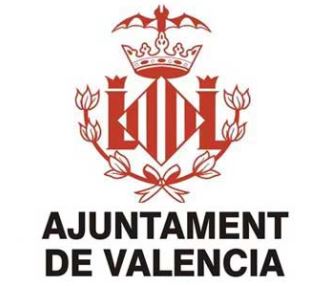 Ayuntamiento de Valencia 51 %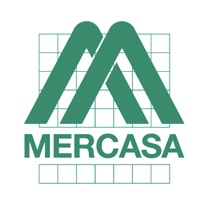 Mercasa 49 %